(A=0, S=36)Vice-Chair
Bates, Patricia C.

Members
Bradford, Steven
Jones, Brian W.
Kamlager, Sydney
Laird, John
Wieckowski, Bob
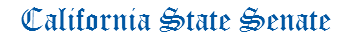 APPROPRIATIONS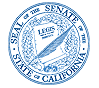 ANTHONY PORTANTINO CHAIRStaff Director
Mark McKenzie

Principal Consultant
Ashley Ames
Lenin Del Castillo
Robert Ingenito
Samantha Lui
Shaun Naidu
Janelle Miyashiro

Committee Assistant
Jennifer Douglas
State Capitol, Room 2206
(916) 651-4101
AGENDAMonday, April 5, 2021 
9 a.m. -- John L. Burton Hearing Room (4203)AGENDAMonday, April 5, 2021 
9 a.m. -- John L. Burton Hearing Room (4203)AGENDAMonday, April 5, 2021 
9 a.m. -- John L. Burton Hearing Room (4203)MEASURES TO BE HEARD IN FILE ORDERSB 14PortantinoPupil health: school employee and pupil training: excused absences: youth mental and behavioral health.SB 15PortantinoHousing development: incentives: rezoning of idle retail sites.SB 224PortantinoPupil instruction: mental health education.SB 20DoddStudent nutrition: eligibility for CalFresh benefits.SB 204DoddElectricity: demand response.SB 818G.O. Cmte.California State LotterySB 23RubioDisorderly conduct: distribution of intimate images: statute of limitations.SB 70RubioElementary education: kindergarten.SB 488RubioTeacher credentialing: reading instruction.SB 26SkinnerCollegiate athletics: student athlete compensation and representation.SB 82SkinnerPetty theft.SB 38WieckowskiBeverage containers.SB 346WieckowskiIn-vehicle cameras.SB 207DahlePhotovoltaic Recycling Advisory Group.SB 210WienerAutomated license plate recognition systems: use of data.SB 243WienerTrial testimony: expert witnesses: writ of habeas corpus.SB 477WienerGeneral plan: annual report.SB 228LeyvaPublic postsecondary education: support services for foster youth: Cooperating Agencies Foster Youth Educational Support Program.SB 248BatesSexually violent predators: open court proceedings.SB 262HertzbergBail.SB 344HertzbergHomeless shelters grants: pets and veterinary services.SB 450HertzbergFire protection: fire districts: funding: working group: report.SB 266NewmanState park system: Chino Hills State Park: expansion.SB 362NewmanCommunity pharmacies: quotas.SB 661NewmanVeterans’ farm and home loan program.SB 288JonesCorporations: conversions: foreign corporation or foreign other business entity.SB 296LimónCode enforcement officers: safety standards.SB 330DurazoCalifornia Community Colleges: affordable housing.SB 345BeckerEnergy programs and projects: nonenergy benefits.SB 355BeckerCourt fees and costs: waiver.SB 360WilkConsumer Credit Reporting Agencies Act: escrow agent rating services and escrow agents.SB 520WilkWater resources: permit to appropriate: application procedure: mining use.SB 385HurtadoCommunity Correctional Facilities: Shafter Modified Community Correctional Facility.SB 407ArchuletaProfessional Land Surveyors’ Act.SB 461CorteseUnfair Competition Law: enforcement.SB 544LairdCannabis testing.